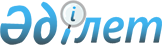 О внесении изменений и дополнения в приказ Министра образования и науки Республики Казахстан от 18 марта 2008 года № 125 "Об утверждении Типовых правил проведения текущего контроля успеваемости, промежуточной и итоговой аттестации обучающихся для организаций среднего, технического и профессионального, послесреднего образования"Приказ Министра образования и науки Республики Казахстан от 31 мая 2021 года № 248. Зарегистрирован в Министерстве юстиции Республики Казахстан 2 июня 2021 года № 22904
      ПРИКАЗЫВАЮ:
      1. Внести в приказ Министра образования и науки Республики Казахстан от 18 марта 2008 года № 125 "Об утверждении Типовых правил проведения текущего контроля успеваемости, промежуточной и итоговой аттестации обучающихся для организаций среднего, технического и профессионального, послесреднего образования" (зарегистрирован в Реестре государственной регистрации нормативных правовых актов под № 5191) следующие изменения и дополнение:
      в Типовых правилах проведения текущего контроля успеваемости, промежуточной и итоговой аттестации обучающихся в организациях образования, реализующих общеобразовательные учебные программы начального, основного среднего, общего среднего образования, утвержденных указанным приказом:
      пункт 26 изложить в следующей редакции:
      "26. В 1 классе годовая оценка не выставляется.
      Обучающиеся 1 класса не оставляются на повторный год обучения, за исключением обучающихся, которым рекомендован повторный год обучения на основании заключения психолого-медико-педагогической консультации по согласованию с родителями или законными представителями ребенка.";
      пункт 41 изложить в следующей редакции:
      "41. Для обучающихся 9 (10) и 11 (12) классов, имеющим годовые неудовлетворительные оценки по одному и двум предметам (по которым не проводится итоговая аттестация), до начала итоговой аттестации проводится дополнительное суммативное оценивание за учебный год по данным предметам. 
      При получении оценок "3", "4", "5" за дополнительное суммативное оценивание за учебный год итоговая оценка выставляется как среднее арифметическое значение годовой оценки и оценки за суммативное оценивание за учебный год с округлением к ближайшему целому. 
      При получении оценки "2" за дополнительное суммативное оценивание за учебный год обучающиеся 9 (10) класса не допускаются к итоговой аттестации, остаются на повторный год обучения.
      При получении оценки "2" за дополнительное суммативное оценивание за учебный год обучающиеся 11 (12) класса не допускаются к итоговой аттестации и получают справку в соответствии с формой, утвержденной приказом Министра образования и науки Республики Казахстан от 12 июня 2009 года № 289 "Об утверждении формы справки, выдаваемой лицам, не завершившим образование" (зарегистрированный в Реестре государственной регистрации нормативных правовых актов под № 5717) (далее – приказом № 289).
      При получении оценки "2" по трем и более предметам, обучающиеся 9 (10) не допускаются к итоговой аттестации и остаются на повторный год обучения.
      При получении оценки "2" по трем и более предметам, обучающиеся 11 (12) классов не допускаются к итоговой аттестации и получают справку в соответствии с формой, утвержденной приказом № 289.";
      дополнить пунктом 41-1 следующего содержания:
      "41-1. Для обучающихся 9 (10) и 11 (12) классов, имеющим годовые неудовлетворительные оценки по одному и двум предметам (по которым проводится итоговая аттестация), до начало итоговой аттестации проводится дополнительное суммативное оценивание за учебный год по данным предметам. 
      При получении оценок "3", "4", "5" за дополнительное суммативное оценивание за учебный год итоговая оценка выставляется на основании результатов экзамена (по пятибальной шкале) и оценки за дополнительное суммативное оценивание за учебный год (по пятибальной шкале) в процентном соотношении 30 на 70. Округление итоговой оценки проводится к ближайшему целому.
      При получении оценки "2" за дополнительное суммативное оценивание за учебный год обучающиеся 9 (10) класса не допускаются к итоговой аттестации, остаются на повторный год обучения.
      При получении оценки "2" за дополнительное суммативное оценивание за учебный год обучающиеся 11 (12) класса не допускаются к итоговой аттестации и получают справку в соответствии с формой, утвержденной приказом № 289.";
      пункт 44 изложить в следующей редакции:
      "44. Выпускникам 11 (12) классов, имеющим оценки "5" по изученным предметам, подлежащим включению в приложение к аттестату об общем среднем образовании и годовые, итоговые оценки "5", выдается аттестат об общем среднем образовании с отличием, утвержденный приказом № 39.";
      пункт 47 изложить в следующей редакции:
      "47. По результатам итоговой аттестации:
      1) обучающиеся 9 (10) и 11 (12) классов при получении неудовлетворительных оценок по одному или двум предметам допускаются к прохождению в школе повторной итоговой аттестации по данным учебным предметам в форме экзамена;
      2) обучающиеся 9 (10) класса при получении неудовлетворительных оценок по трем и более предметам остаются на повторный год обучения;
      3) обучающимся 11 (12) класса при получении неудовлетворительных оценок по трем и более предметам выдается справка, выдаваемая лицам, не завершившим образование, в соответствии с формой, утвержденной приказом № 289.
      По окончании следующего учебного года обучающиеся, получившие справку, выдаваемую лицам, не завершившим образование, в соответствии с формой, утвержденной приказом № 289, проходят в школе повторную итоговую аттестацию по соответствующим учебным предметам в форме экзамена.";
      пункты 51 и 52 изложить в следующей редакции:
      "51. Приказы об освобождении обучающихся от итоговой аттестации издаются на основании следующих документов:
      1) заключения врачебно-консультационной комиссии согласно форме № 026/у, утвержденной приказом исполняющего обязанности Министра здравоохранения Республики Казахстан от 30 октября 2020 года № ҚР ДСМ-175/2020 "Об утверждении форм учетной документации в области здравоохранения" (зарегистрированным в Реестре государственной регистрации нормативных правовых актов под № 21579) (далее – приказ № ҚР ДСМ-175/2020), для категории обучающихся указанных в подпункте 1) и 2) пункта 50 настоящих Правил;
      2) выписки из решения педсовета и ходатайства школы, для категории обучающихся указанных в пункте 50 настоящих Правил;
      3) подлинников и копий табелей успеваемости обучающихся (далее - табель) в соответствии с формой, утвержденной приказом Министра образования и науки Республики Казахстан от 6 апреля 2020 года № 130 "Об утверждении Перечня документов, обязательных для ведения педагогами организаций среднего, технического и профессионального, послесреднего образования, и их формы" (зарегистрированный в Реестре государственной регистрации нормативных правовых актов под № 20317), для категории обучающихся указанных в пункте 50 настоящих Правил. Подлинники табелей после сверки с его копиями возвращаются администрации школы.
      Документы, указанные в подпунктах 2) и 3) настоящего пункта, заверяются подписью руководителя и печатью школы.
      Приказы об освобождении от итоговой аттестации обучающихся 9 (10) и 11 (12) классов, заболевшие COVID-19 в дни проведения экзаменов, издается на основании следующих документов:
      1) справка с положительным результатом теста на COVID-19 методом полимеразной цепной реакций (ПЦР);
      2) справка выданная медицинской организацией, согласно форме № 027/у, утвержденной приказом № ҚР ДСМ-175/2020.
      Итоговая аттестация для обучающихся освобожденных от итоговой аттестации, проводится на основании годовой оценки текущего учебного года.
      52. Обучающийся 9 (10) и 11 (12) классов, заболевший в период итоговой аттестации, сдает пропущенные экзамены после выздоровления.
      Обучающиеся 9 (10) и 11 (12) классов, контактные с больным коронавирусной инфекцией в период итоговой аттестации, сдают итоговый выпускной экзамен с применением дистанционных образовательных технологий.";
      пункт 69 изложить в следующей редакции:
      "69. После проведения итоговой аттестации по предмету в 9 (10) и 11 (12) классах Комиссия выставляет обучающимся баллы и экзаменационные оценки и вносит их в бумажный и электронный Протокол экзамена за курс обучения на уровне основного среднего, общего среднего образования по форме согласно приложению 3 к настоящим Правилам.
      Результаты итоговой аттестации обучающихся 9 (10) и 11 (12) классов по предметам в виде баллов выставляются в журнал (бумажный/электронный) и переводятся по шкале перевода баллов экзамена в экзаменационные оценки согласно приложению 4 к настоящим Правилам.";
      пункт 73 изложить в следующей редакции:
      "73. При выведении итоговых оценок по предмету в 9 (10) и 11 (12) классах итоговая оценка выставляется на основании результатов экзамена (по пятибальной шкале) и четвертных оценок за учебный год (по пятибальной шкале) в процентном соотношении 30 на 70. Округление итоговой оценки проводится к ближайшему целому.
      В случае, если в 11 (12) классах не выбраны предметы углубленного и стандартного уровней инвариантного компонента, в аттестат об общем среднем образовании выставляется итоговая оценка по этим предметам за 9 класс.";
      приложения 3 и 4 изложить в редакции согласно приложениям 1 и 2 к настоящему приказу.
      2. Комитету дошкольного и среднего образования Министерства образования и науки Республики Казахстан в установленном законодательством Республики Казахстан порядке обеспечить:
      1) государственную регистрацию настоящего приказа в Министерстве юстиции Республики Казахстан;
      2) размещение настоящего приказа на интернет-ресурсе Министерства образования и науки Республики Казахстан после его официального опубликования;
      3) в течение десяти рабочих дней после государственной регистрации настоящего приказа представление в Юридический департамент Министерства образования и науки Республики Казахстан сведений об исполнении мероприятий, предусмотренных подпунктами 1) и 2) настоящего пункта.
      3. Контроль за исполнением настоящего приказа возложить на курирующего вице-министра образования и науки Республики Казахстан.
      4. Настоящий приказ вводится в действие со дня его первого официального опубликования.              Протокол экзамена за курс обучения на уровне основного среднего, 
                               общего среднего образования
      по ______________________________________ в _____________________________  
             (наименование учебного предмета)             (наименование школы) 
____________________________________________________________________________  
                         (наименование города (села)) 
____________________________________________________________________________  
                         (наименование района) 
______________________________________________ области Республики Казахстан.
      В состав экзаменационной комиссии входят: 
____________________________________________________________________________  
       Ф.И.О. (при его наличии) председателя экзаменационной комиссии 
____________________________________________________________________________  
                   Ф.И.О. (при его наличии) экзаменатора 
_________________________________________________ ___________________________  
                   Ф.И.О. (при наличии) ассистентов
      Пакет с экзаменационными материалами, присланный из управления образования  
(Министерства) вскрыт в _____ час. ____ мин.  
      Экзаменационный материал, присланный в пакете, прилагается к настоящему протоколу.  
      На экзамен явились:  
____________________________________________________________________________
                         (Ф.И.О. (при его наличии) обучающихся)  
      На экзамен не явились:  
____________________________________________________________________________  
                   (Ф.И.О. (при его наличии) обучающихся)  
      Экзамен начался в ____час. ____ мин.  
      Экзамен закончился в ___час. ____мин.  
      По результатам экзамена выставлены следующие баллы и экзаменационные оценки:
      Дата проведения экзамена "___" __________20__ г. 
      Дата внесения в протокол оценок "___"__________ 20__ г.  
      Председатель Комиссии _____________________________________ ___________  
                                     Ф.И.О. (при его наличии)             подпись  
      Экзаменующий учитель _____________________________________ ___________  
                                     Ф.И.О. (при его наличии)             подпись  
      Ассистенты ________________________________________________ ___________  
                                     Ф.И.О. (при его наличии)             подпись  
      __________________________________________________________ ___________  
                               Ф.И.О. (при его наличии)                   подпись  
Примечание: аналогичный электронный вариант Протокола используется наравне с бумажным вариантом. Шкала перевода баллов экзамена обучающихся 9 (10) и 11 (12) классов в экзаменационные оценки
					© 2012. РГП на ПХВ «Институт законодательства и правовой информации Республики Казахстан» Министерства юстиции Республики Казахстан
				
      Министр образования и науки 
Республики Казахстан 

А. Аймагамбетов
Приложение 1 к приказу 
Министра образования и науки
Республики Казахстан
от 31 мая 2021 года № 248Приложение 3
к Типовым правилам 
проведения текущего контроля 
успеваемости, промежуточной 
аттестации обучающихся в 
организациях образования, 
реализующих общеобразовательные 
учебные программы начального, 
основного среднего, общего 
среднего образования
№
Фамилия, имя, отчество (при его наличии) экзаменующегося
Балл (прописью)
Экзаменационная оценка (прописью)
1
2Приложение 2 к приказу 
Министра образования и науки
Республики Казахстан
от 31 мая 2021 года № 248Приложение 4
к Типовым правилам 
проведения текущего контроля 
успеваемости, промежуточной 
аттестации обучающихся в 
организациях образования, 
реализующих общеобразовательные 
учебные программы начального, 
основного среднего, общего 
среднего образования
Оценка
Баллы для предметов, где максимальный балл 20
Баллы для предметов, где максимальный балл 30
Баллы для предметов, где максимальный балл 40
Баллы для предметов, где максимальный балл 50
"2"
0 – 7
0 – 11
0-15
0 – 19
"3"
8 – 12
12 – 19
16-25
20 – 32
"4"
13 – 16
20 – 25
26-33
33 – 42
"5"
17 – 20
26 – 30
34-40
43 – 50